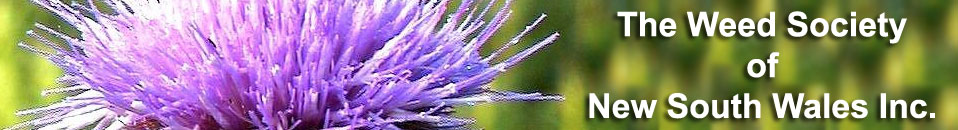 The NSW Weed Industry Award‘For outstanding contribution to weed management in NSW’Nominee detailsName: _____________________________________________________________________________________Position: ____________________________________________________________________________Organisation: _________________________________________________________________________Postal Address: _______________________________________________________________________Phone: _______________________________________ : ________________________________Email: ________________________________________ Fax: __________________________________Nominated by:(Please note, this person may be contacted during the judging process).Name: _____________________________________________________________________________________Position: ____________________________________________________________________________Organisation: _________________________________________________________________________Postal Address: _______________________________________________________________________Phone: _______________________________________ : ________________________________Email: ________________________________________ Fax: __________________________________Nomination DetailsPlease answer the following questions to assist in the judging process (point form is acceptable). Nominations close 30 June 2021.What does the nominee’s current role involve?_______________________________________________________________________________________________________________________________________________________________________________________________________________________________________________________________________________________________________________________________________________________________________________________________________________________________________________________________________How long has the nominee been involved in weed management? ___________________________________________________________________________________________Please provide an example of how the nominee practices integrated weed management. For example strategic planning, integration of techniques, use of evaluation programs, reporting systems, community engagement tools and/or record management systems.__________________________________________________________________________________________________________________________________________________________________________________________________________________________________________________________________________________________________________________________________________________________________________________________________________________________________________________________________________________________________________________________________________________________________What committees, projects and/or partnerships is the nominee involved in and what role do they play?_______________________________________________________________________________________________________________________________________________________________________________________________________________________________________________________________________________________________________________________________________________________________________________________________________________________________________________________________________What outcomes in weed management has the nominee achieved either individually or as a result of the committees; projects and/or partnerships listed in Question 4? Recent significant contribution between 2019-2021: ____________________________________________________________________________________________________________________________________________________________________________________________________________________________________________________________________________________________________________________________________________________________________________Previous significant contribution prior to 2019: ____________________________________________________________________________________________________________________________________________________________________________________________________________________________________________________________________________________________________________________________________________________________________________Please list the relevant training or professional development activities undertaken by the nominee and how the nominee has used this in their role._______________________________________________________________________________________________________________________________________________________________________________________________________________________________________________________________________________________________________________________________________________________________________________________________________________________________________________________________________Please provide any other relevant information.________________________________________________________________________________________________________________________________________________________________________________________________________________________________________________________________________________________________________________________________________________________________________________________________________________________________________________________________________________________________________________________________________________________________________________________________________________________________________________________________________________________________________________________________________________________Send completed nomination by close of business 30 June 2021 to:Weed Awards Weed Society of New South Wales PO Box 6Muswellbrook NSW 2333orEmail: secretary@nswweedsoc.org.au The NSW Weed Industry Award is proudly supported by: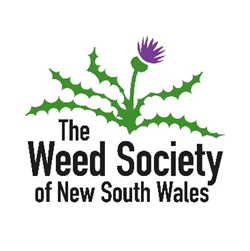 